ΣΥΛΛΟΓΟΣ ΕΚΠΑΙΔΕΥΤΙΚΩΝ Π. Ε.                    Μαρούσι  8 – 2 – 2024                                                                                                                  ΑΜΑΡΟΥΣΙΟΥ                                                   Αρ. Πρ.: 54Ταχ. Δ/νση: Μαραθωνοδρόμου 54                                             Τ. Κ. 15124 Μαρούσι                                                            Τηλ.: 2108020788 Fax:2108020788                                                       Πληροφ.: Δ. Πολυχρονιάδης 6945394406                                                                                     Email:syll2grafeio@gmail.com                                           Δικτυακός τόπος: http//: www.syllogosekpaideutikonpeamarousiou.grΠΡΟΣΤΑ ΜΕΛΗ ΤΟΥ ΣΥΛΛΟΓΟΥ ΜΑΣ Κοινοποίηση: Δ. Ο. Ε., Συλλόγους Εκπ/κών Π. Ε. της χώραςΑΣΦΑΛΙΣΤΙΚΟ – ΣΥΝΤΑΞΙΟΔΟΤΙΚΟ ΣΥΣΤΗΜΑ Πότε και πώς θα βγούμε στην σύνταξη; ΠΡΟΣΚΛΗΣΗ Ενημερωτική διαδικτυακή εκδήλωση - συζήτηση του Δ. Σ. του Συλλόγου Εκπ/κών Π. Ε. ΑμαρουσίουΔΕΥΤΕΡΑ 19 ΦΕΒΡΟΥΑΡΙΟΥ 2024 ΣΤΙΣ 19:00 Το Δ. Σ. του Συλλόγου Εκπ/κών Π. Ε. Αμαρουσίου διοργανώνει διαδικτυακή ενημερωτική εκδήλωση – συζήτηση για το ΑΣΦΑΛΙΣΤΙΚΟ – ΣΥΝΤΑΞΙΟΔΟΤΙΚΟ ΣΥΣΤΗΜΑ με θέμα: « Πότε και πώς θα βγούμε στην σύνταξη; », τη ΔΕΥΤΕΡΑ 19 ΦΕΒΡΟΥΑΡΙΟΥ στις 19:00 στον σύνδεσμο: https://minedu-primary.webex.com/meet/dimpolixr Θα συμμετάσχουν και θα ενημερώσουν τις/τους συναδέλφους – μέλη του σωματείου μας, ο Πρόεδρος της Πανελλήνιας Ένωσης Συνταξιούχων Εκπ/κών (ΠΕΣΕΚ) Γρηγόρης Καλομοίρης και ο συνάδελφος Δάσκαλος, Αντιπρόεδρος του Δ. Σ. του Σ. Ε. Π. Ε. Δυτικής Αττικής «Κ. Βάρναλης» Δημήτρης Παναγιωτακόπουλος (εξειδικευμένος σε συνταξιοδοτικά θέματα) κάνοντας εισηγήσεις επί του θέματος και απαντώντας σε ερωτήσεις των συναδέλφων.Καλούμε τα μέλη του σωματείου μας να συμμετάσχουν μαζικά και να παρακολουθήσουν την συγκεκριμένη εκδήλωση – συζήτηση. ΥΓ. Επισυνάπτουμε φόρμα υποβολής ερωτήσεων για όποιες/όποιους συναδέλφους επιθυμούν να συμπληρώσουν και να αποστείλουν τα ερωτήματά τους μέχρι την Κυριακή 18 – 2 – 2024 στις 20:00 στη διεύθυνση ηλεκτρονικού ταχυδρομείου του σωματείου μας: syll2grafeio@gmail.com ώστε να τα προωθήσουμε έγκαιρα στους προσκεκλημένους εισηγητές της εκδήλωσης για να απαντηθούν κατά την διάρκεια της διαδικτυακής εκδήλωσης. 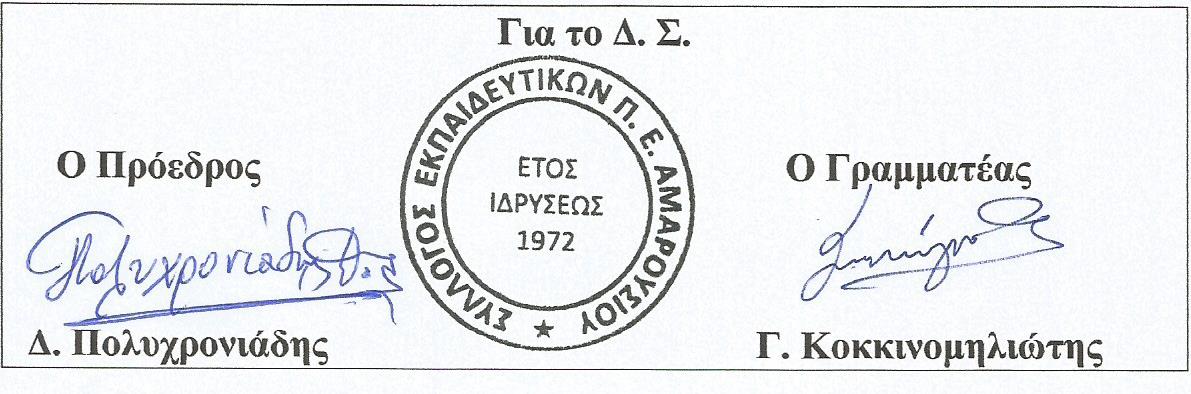 